Trajectories and risk factors of dementia progression: A memory clinic cohort followed up to three years from diagnosis  Trine Holt Edwin MD1, 2, 4 *, Bjørn Heine Strand PhD1, 3, 4, Karin Persson M.D, PhD1, 2, Prof.em Knut Engedal MD, PhD1, 2, Prof. Geir Selbæk MD, PhD1, 2, 4, Anne-Brita Knapskog M.D, PhD4 1 Norwegian National Advisory Unit on Ageing and Health, Vestfold Hospital Trust, Norway2 Department of Geriatric Medicine, Oslo University Hospital, Norway 3 Norwegian Institute of Public Health, Oslo, Norway 4 Faculty of Medicine, University of Oslo, Norway*Corresponding author: Trine Holt Edwin, OUS HF Ullevål sykehus, postboks 4956 Nydalen, 0424, Oslo, Norway. Email: trine.holt.edwin@gmail.com ; trine.edwin@aldringoghelse.no, phone: +4748050072Supplementary informationSummary: Flow chart of sample selection (N = 442). Patients diagnosed with dementia after baseline (N = 668). Those who did not receive any follow-up examinations at the memory clinic were excluded (N = 219). Seven were excluded due to insufficient information to assess the CDR on at least two occasions.Figure 1. Flow chart of sample selection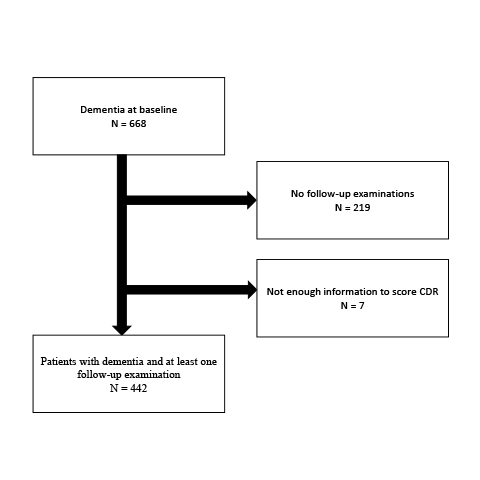 Abbreviations: N, number of patients; CDR, Clinical dementia rating scaleProduction: File format PDF , using PowerPiont on Windows 10 Pro.